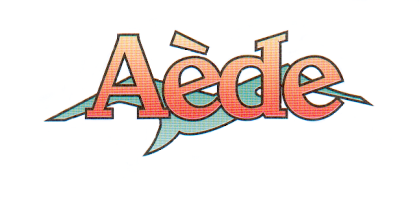 L’AÈDEassociation de type loi 1901 à caractère médico-socialgère deux établissements : un C.M.P.P. et un S.A.F.T. – 60 salariés répartis sur 5 sites du département de l’Eure –Dans le cadre d’un proche départ à la retraite, elle recrute son prochainDIRECTEUR d’association H/FPar délégation du conseil d’administration, il (elle) sera chargé (e) de la gestion financière (budget et compte administratif, paye des personnels), de la gestion humaine, sociale relationnelle, et de de la gestion matérielle.Ces fonctions seront assurées en étroite collaboration avec les médecins-directeurs des établissements.Profil : expérience du secteur médico-social indispensable. La connaissance des logiciels « Alfa-informatique » et de la convention collective nationale de 1951 serait un précieux atout.Formation : École des hautes études en santé publique appréciée ou diplôme universitaire bac + 4 en économie et gestion.Rémunération en fonction de l’expérience et en référence à la convention collective nationale de 1951.Le poste basé à Évreux est à pourvoir le 1er avril 2014.Adresser une lettre de motivation manuscrite et un curriculum vitae à Madame la Présidente de l’AèdeC.M.P.P. Victor HugoRue Dulong27000 ÉVREUX